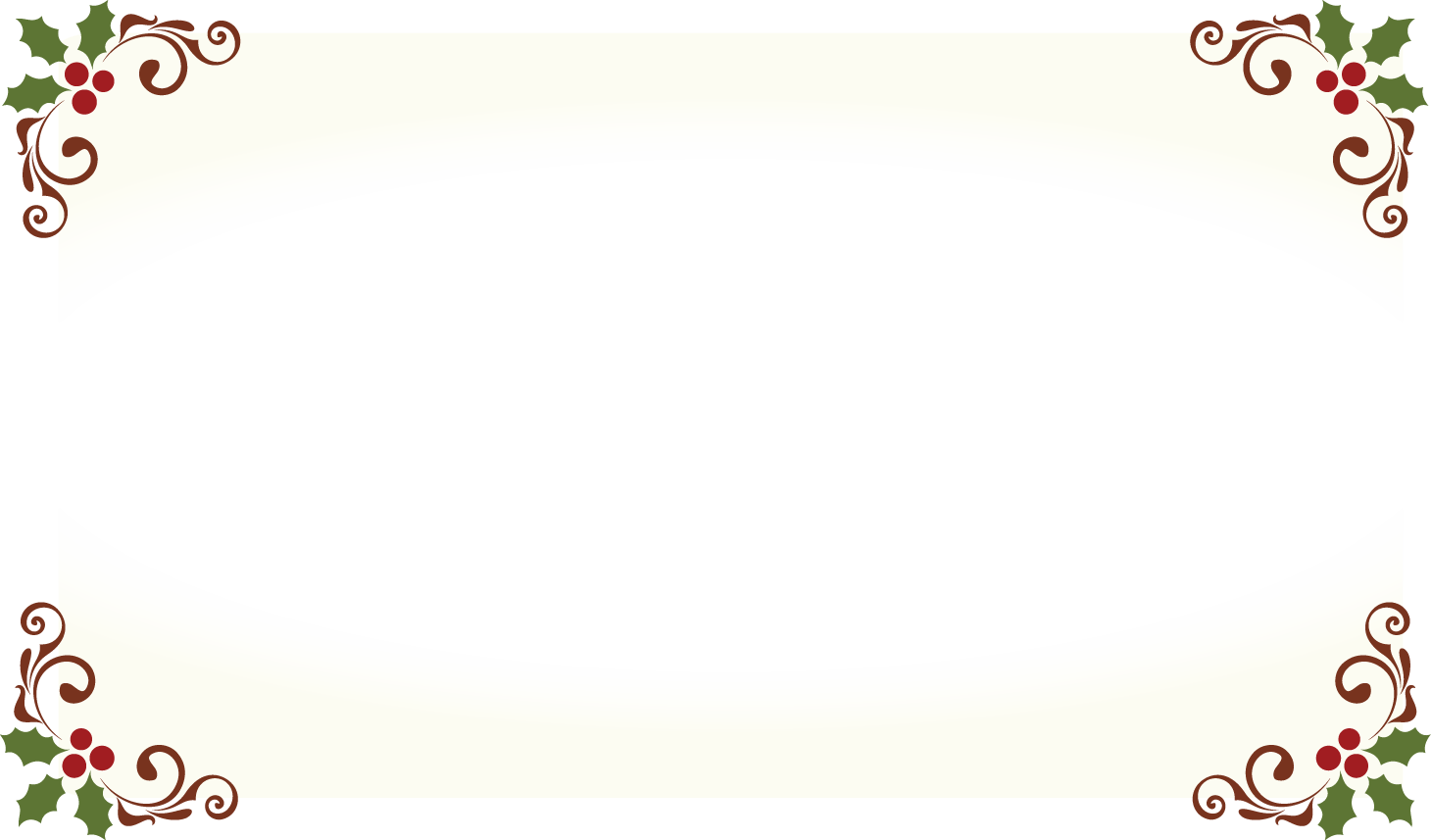 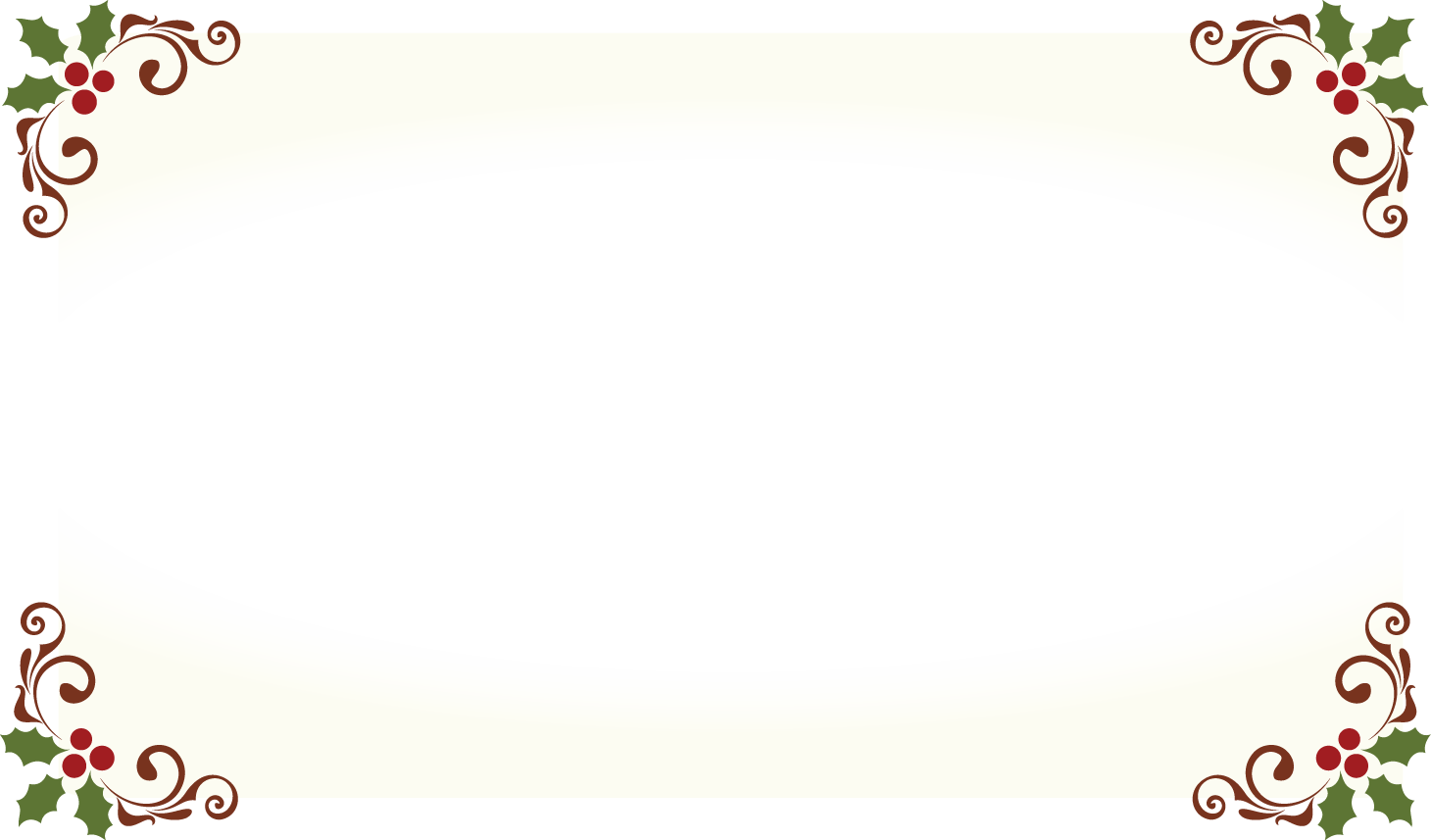 Citron PeppernutsArpa Wedel/Harvey County Historical Museum & ArchivesPeppernutsArpa Wedel/Harvey County Historical Museum & ArchivesPeppernutsArpa Wedel/Harvey County Historical Museum & Archives